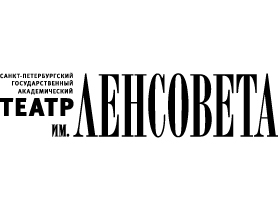 Санкт-Петербургский Академический Театр им. Ленсовета(м. Владимирская, Достоевская, Владимирский пр., 12)Приглашает на спектакль «The Demons» 17 апреля в 19:00 по специальной цене 200-300 рублей!За льготными местами обращаться к администратору, назвав кодовое слово – БАЛЛАДА за 1 час до начала спектакля.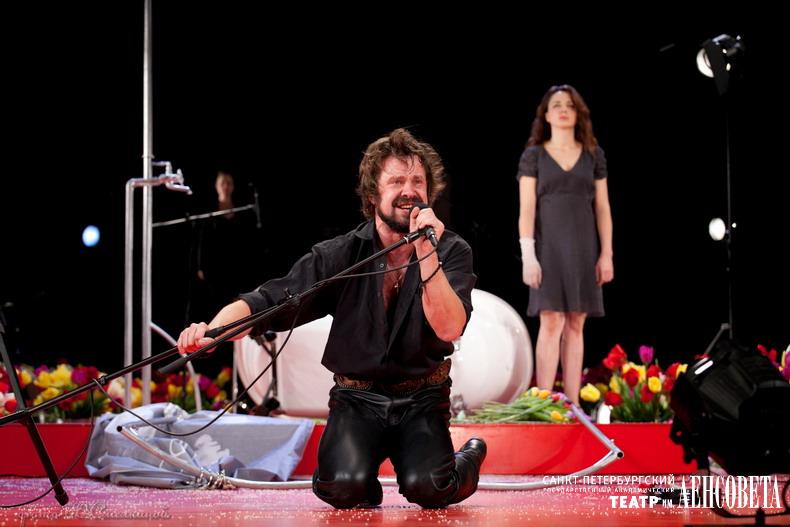 Доп. информация по т. 764-01-87 (ежедневно с 11 до 20 часов).                                                        В крайнем случае моб. т.: Ирина 8-967-532-57-90 (irina_lensoveta@mail.ru), Ксения 8-967-597-42-61, Аглая 8-921-366-86-59